AKHIL MOHANAN ECAREER Objective:To achieve a challenging position and utilize my skills and talents for the up gradation of the organization on par with updated standards.PPROFESSIONAL SUMMARY:I describe myself as the one with good communication skills, a good listener and a sharp observer, as the one who is able to tackle any situations with Patience and Intelligence and a friendly person who is able to co ordinate well along with the team members.Educational QUALIFICATIONS:EXPERIENCE:FresherCOMPUTER SKILLS:Microsoft OfficeAcadamic Project:A project to assess on “EMPLOYEES WELFARE MEASURES” in “CAICO LTD THRISSUR” for partial fulfillment of the requirements for the award of the degree of MBAA project on the topic of “EMPLOYEES SATISFACTION” in “MANJILAS FOOD PRODUCTS” for partial fulfillment of the requirements for the award of the degree of BBAExtra Curricular Activities: Participation and achieved prizes in various sports competitionsParticipation and secured prizes in various management meets.ASSETS:Self- confidence, Hardworking, Duty mindedness, Optimistic approach in work, Good Organizer, Good decision making ability.LANGUAGES KNOWNEnglish, Malayalam, HindiPERSONAL PROFILEGender	-	MaleMarital Status	-	SingleDOB	-	24-4-1993Nationality	-	IndianHOBBIES & INTERESTSOrganizing events, bike riding, Reading, Music, playing Cricket and Football.Job Seeker First Name / CV No: 1815582Click to send CV No & get contact details of candidate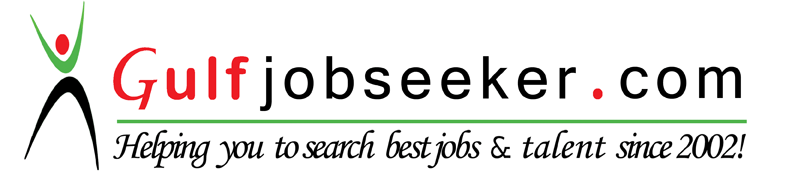 YearQualificationInstitutionBoard/University% of mark2014-2016MBA-HRMChinmaya institute of management and technology,thrissurBharathiyar universitypursuing2013BBAChinmaya institute of management and technology,thrissur     Calicut University60%2010Plus twoS.R.K.G.V.M.H.S.SpuranattukaraBoard of Higher SecondaryExamination76%2008SSLCS.R.K.G.V.M.H.S.SpuranattukaraGeneral Education Dept80%